Základná škola s materskou školou sv.MargityNámestie slobody 562/1,   020 01 PúchovTelefón : +421 042 463 52 67  E-mail: skolasvmargity@gmail.com     Internet:  www.czs-puchov.edupage.orgPlán podujatí na mesiac APRÍL  2022  2.4.                       PÚCHOVSKÝ JARMOK                                                                      2.A+  tanečný  krúžok                                               6.4.                       TESTOVANIE  9.ročník                                                      7.4.                       ZÁPIS  do 1.ročníka   7.4.                       SVETOVÝ  DEŇ  ZDRAVIA                                                                                                                                                                                                                                                                                                                                                                                             11.4.                       KLOKAN   - matematická  súťaž                                                             12.4.                       MAT. OLYM.    6.,7.,8. Ročník12.4.                       VYHODNOTENIE  VÝCH.- VZDEL. POTRIEB – s pánom Baranyaiom                                       14.-19.4.                 VEĽKONOČNÉ  PRÁZDNINY                           20.4.                       ZÁPIS  do 1.ročníka   20.-22.4.                 KORČULIARSKY  VÝCVIK  2. a 3.ročník                                            21.4.                       KRAJSKÉ KOLO  FYZ. OLYM. ktg. E              22.4.                       DEŇ  ZEME                                                            22.4.                       SVATÁ  OMŠA26.4.                       PISA TESTOVANIE   9.A /4 žiaci/                        26.4.                       ¾  ROČNÁ  KLASIFIKAČNÁ  PORADA    27.4.                       KRAJSKÉ KOLO   ... A SLOVO  BOLO  U  BOHA                     28.4.                       KRAJSKÉ  KOLO  CHEM. OLYM. ktg. D          29.4.-1.5.                DUCHOVNÉ  CVIČENIE  ZAMESTANCOV     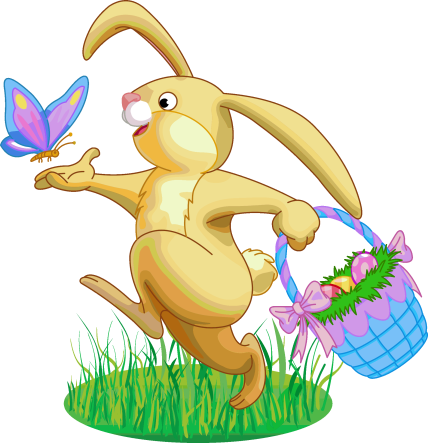 Bez  dátumuKK  Hviezdoslavov  Kubín,  RZ